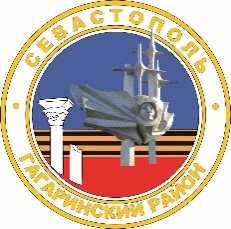 МЕСТНАЯ АДМИНИСТРАЦИЯ  ВНУТРИГОРОДСКОГО МУНИЦИПАЛЬНОГО ОБРАЗОВАНИЯГОРОДА СЕВАСТОПОЛЯ ГАГАРИНСКИЙ МУНИЦИПАЛЬНЫЙ ОКРУГПОСТАНОВЛЕНИЕ«22» марта 2023 г.							№ 22 - ПМАО присвоении спортивных разрядов «третий спортивный разряд» и                      «второй спортивный разряд»	В соответствии с Законами города Севастополя от 20 июля 2007 г.                      № 166-ЗС «О физической культуре и спорте в городе Севастополе»,                                от 30 декабря 2014 г. № 102-ЗС «О местном самоуправлении в городе Севастополе», в связи с выполнением норм, требований и условий Положения о Единой всероссийской спортивной классификации, утвержденного приказом Министерства спорта Российской Федерации от 20 февраля 2017 г. № 108, постановлением местной администрации внутригородского муниципального образования города Севастополя Гагаринский муниципальный округ от 18.10.2021 г. № 53-ПМА «Об утверждении «Положения о комиссии местной администрации внутригородского муниципального образования города Севастополя Гагаринский муниципальный округ по присвоению спортивных разрядов «второй спортивный разряд» и «третий спортивный разряд» и квалификационных категорий спортивных судей «спортивный судья третьей категории» и «спортивный судья второй категории», на основании представленных документов, руководствуясь протоколом «Комиссии местной администрации внутригородского муниципального образования города Севастополя Гагаринский муниципальный округ по присвоению спортивных разрядов «второй спортивный разряд» и «третий спортивный разряд» и квалификационных категорий спортивных судей «спортивный судья третьей категории» и «спортивный судья второй категории»» от 21 марта 2023 г.                 № 12, местная администрация внутригородского муниципального образования города Севастополя Гагаринский муниципальный округ постановляет:Присвоить следующие спортивные разряды:«Второй спортивный разряд» по видам спорта согласно приложению № 1 к настоящему постановлению.Присвоить следующие спортивные разряды:«Третий спортивный разряд» по видам спорта согласно приложению № 2 к настоящему постановлению.3. Настоящее постановление вступает в силу с момента его официального обнародования.4. Контроль за выполнением настоящего постановления возложить на первого заместителя Главы местной администрации внутригородского муниципального образования города Севастополя Гагаринский муниципальный округ (Ю.В. Иванченко).Глава внутригородского муниципального образования,исполняющий полномочия председателя Совета,Глава местной администрации						А.Ю. ЯрусовПриложение № 1 к постановлениюместной администрациивнутригородского муниципальногообразования города СевастополяГагаринский муниципальный округ от «22» марта 2023 года № 22-ПМАСписок спортсменов, которым присвоен «Второй спортивный разряд» по видам спортаГлава внутригородского муниципального образования,исполняющий полномочия председателя Совета,Глава местной администрации						А.Ю. ЯрусовПриложение № 2 к постановлениюместной администрациивнутригородского муниципальногообразования города СевастополяГагаринский муниципальный округ от «22» марта 2023 года № 22-ПМАСписок спортсменов, которым присвоен «Третий спортивный разряд» по видам спортаГлава внутригородского муниципального образования,исполняющий полномочия председателя Совета,Глава местной администрации						А.Ю. Ярусов№ п/пФамилия, Имя, ОтчествоВид спортаГод рожденияТренеры, подготовившие спортсмен (не менее 2-х лет)1.Иванов Максим Андреевичплавание2010Новак Наталья Эдуардовна2Маслова Ульяна Сергеевнаплавание2011Иванова Ольга Борисовна3Дронова Маргарита Сергеевнаакробатический рок-н-ролл1992Сокова Вера Ильинична4Сошин Кирилл Павловичакробатический рок-н-ролл2007Сокова Вера Ильинична5Бондарь Карина Денисовнатанцевальный спорт2006Мылкин Вячеслав Сергеевич                                            Познякова Наталья Геннадьевна6Жмурко Виталий Александровичтанцевальный спорт2007Мылкин Вячеслав Сергеевич                                            Познякова Наталья Геннадьевна7Волкова Валерия Александровнаспортивная аэробика2013Могутова Вера Валентиновна8Симоненко Василиса Александровнаспортивная аэробика2013Могутова Вера Валентиновна9Курочкина Владислава Максимовнаспортивная аэробика2014Могутова Вера Валентиновна10Карпина Мария Романовнаспортивная аэробика2014Могутова Вера Валентиновна11Пешкова Диана Дмитриевнаспортивная аэробика2014Могутова Вера Валентиновна12Орликова Владислава Дмитриевнаспортивная аэробика2014Могутова Вера Валентиновна13Хвостова Вероника Евгеньевнаспортивная аэробика2014Могутова Вера Валентиновна14Савчук Марианна Юрьевнаспортивная аэробика2008Могутова Вера Валентиновна15Сак Доминика Витальевнаспортивная аэробика2011Могутова Вера Валентиновна16Панова София Кирилловнаспортивная аэробика2011Сак Ирина Юрьевна17Капранова София Ивановнаспортивная аэробика2009Могутова Вера Валентиновна18Бреднева Злата Дмитриевнаспортивная аэробика2010Сак Ирина Юрьевна19Палига Мария АлексеевнаЧир спорт2010Цюник Мария Викторовна№ п/пФамилия, Имя, ОтчествоВид спортаГод рожденияТренеры, подготовившие спортсмен (не менее 2-х лет)1 Иванова Кристина Андреевнаплавание2013Новак Наталья Эдуардовна2Соколов Роман Андреевичплавание2011Матвиюк Виктория Викторовна3Ушаков Максим Евгеньевичплавание2011Иванова Ольга Борисовна4Семионенко Павел Петровичплавание2010Курдюкова Ирина Николаевна5Архипенко Анастасия Александровнаакробатический рок-н-ролл2012Куц Александра Дмитриевна6Графова Милана Романовнаакробатический рок-н-ролл2014Куц Александра Дмитриевна7Демьянюк Злата Сергеевнаакробатический рок-н-ролл2013Куц Александра Дмитриевна8Елистратова Кристина Антоновнаакробатический рок-н-ролл2010Куц Александра Дмитриевна9Кардакова Варвара Ильиничнаакробатический рок-н-ролл2015Куц Александра Дмитриевна10Попова Светлана Владимировнаакробатический рок-н-ролл2013Куц Александра Дмитриевна11Сигачева Владлена Сергеевнаакробатический рок-н-ролл2011Куц Александра Дмитриевна12Судьина Вероника Ильиничнаакробатический рок-н-ролл2014Куц Александра Дмитриевна13Шиндирюк Анастасия Николаевнаакробатический рок-н-ролл2013Куц Александра Дмитриевна14Юрченко Мария Максимовнаакробатический рок-н-ролл2012Куц Александра Дмитриевна15Фомин Никита Артемовичтанцевальный спорт2010Щетинина Анна Геннадьевна                       Мирошниченко Дмитрий Анатольевич16Скицан Юлия Алексеевнатанцевальный спорт2010Щетинина Анна Геннадьевна    Мирошниченко Дмитрий Анатольевич17Пыпка Лада Владиславовнатанцевальный спорт2011Пыпка Владислав Николаевич                          Пыпка Ольга Олеговна18Синельников Матвей Даниловичтанцевальный спорт2010Пыпка Владислав Николаевич                          Пыпка Ольга Олеговна19Бережная Эвелина Алексеевнатанцевальный спорт2011Чусов Дмитрий Викторович                                Чусова Жанна Павловна20Грачев Данил Антоновичтанцевальный спорт2011Чусов Дмитрий Викторович                                Чусова Жанна Павловна21Семенов Иван Сергеевичтанцевальный спорт2008Чусов Дмитрий Викторович                                Чусова Жанна Павловна22Сошин Георгий Павловичтанцевальный спорт2011Нагулов Денис БорисовичСошина Инна Владимировна23Дудорова Анастасия Сергеевнатанцевальный спорт2011Нагулов Денис БорисовичСошина Инна Владимировна24Прокопов Никита Александровичтанцевальный спорт2011Нагулов Денис БорисовичСошина Инна Владимировна25Стефашина Кира Александровнаспортивная аэробика2014Могутова Вера Валентиновна26Яцковская Дарья Дмитриевнаспортивная аэробика2012Сак Ирина Юрьевна27Бондаревич Александра Максимовнаспортивная аэробика2012Сак Ирина Юрьевна28Борисова Олеся Юрьевнаспортивная аэробика2014Могутова Вера Валентиновна29Манешкина Александра Андреевнаспортивная аэробика2014Могутова Вера Валентиновна30Цынцарь Ксения Петровнаспортивная аэробика2013Сак Ирина Юрьевна31Куцын Даниэль Михайловичспортивная аэробика2014Могутова Вера Валентиновна32Шкуро Ольга Петровнаспортивная аэробика2008Могутова Вера Валентиновна33Кубрикова Вероника Александровнаспортивная аэробика2011Сак Ирина Юрьевна34Губка Екатерина Юрьевнаспортивная аэробика2011Сак Ирина Юрьевна35Образчикова Валерия Андреевнаспортивная аэробика2014Сак Ирина Юрьевна36Гришина Ульяна Артемовнаспортивная аэробика2010Могутова Вера Валентиновна37Мещерякова Полина Алексеевнаспортивная аэробика2012Сак Ирина Юрьевна38Желяскова Кира Сергеевнаспортивная аэробика2012Сак Ирина Юрьевна39Малукало Виктория Андреевнаспортивная аэробика2010Могутова Вера Валентиновна40Сеник Карина Максимовнаспортивная аэробика2011Екимова Наталья Валерьевна41Канунникова Илона Романовнаспортивная аэробика2011Екимова Наталья Валерьевна42Агафонов Вячеслав Евгеньевичспортивная аэробика2010Могутова Вера Валентиновна43Савранина Ксения ДмитриевнаЧир спорт2010Давыдова Елена ЮрьевнаМартьянова Кристина Олеговна44Иськова Анна ИгоревнаЧир спорт2010Цюник Мария Викторовна45Борисова Виолетта ДмитриевнаЧир спорт2010Цюник Мария Викторовна46Гущина Ольга АлександровнаЧир спорт2011Мартьянова Кристина Олеговна